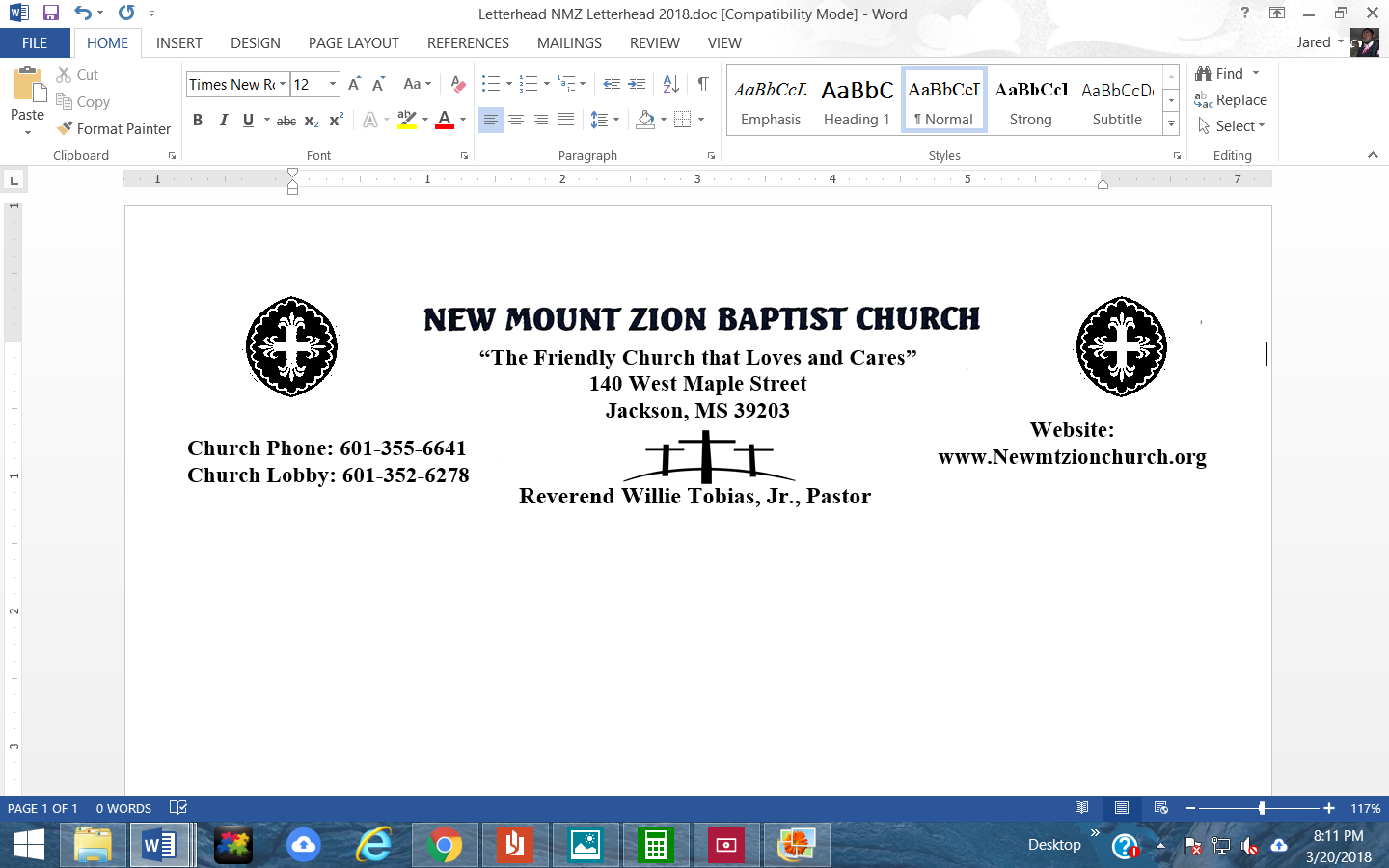 Genesis 5: 28-32 & Genesis 6: 1-12Bible Class: November 16, 2020Point to Ponder: Divine Judgment upon the earth because of sin is the subject of the next three chapters of Genesis. This judgment is frequently referred to as "Noah's Flood." Chapter six of Genesis gives the reasons for the flood and prescribes the rescue from the flood; chapter seven of Genesis gives the details of the flood, and chapter eight of Genesis records the end of the flood. This report of "Noah's flood" is a strong reminder for man that the corruption of man will eventually bring the wrath of God upon man.What is linked or tied to the death of Methuselah? (Sis. Broome)What is prophesied about the life of Noah in verse 29? (Dr. Wright)Who were these giants that were upon the earth? Were they actually giants? (Dec. McCoy)What does GOD mean when he says, “My spirit shall not always strive with man?” (Dr. Sonja)Basis on verse 6, does GOD actually wish that he had not made man on the earth? (Dec. Scott)How did Noah find grace in the eyes of the LORD? (Sis. B. Palmer)Who were the sons of Noah?  Share something relevant about each of them.  (Dec. Ford)